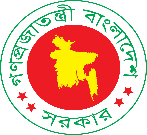 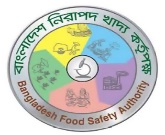 গণপ্রজাতন্ত্রী বাংলাদেশ সরকার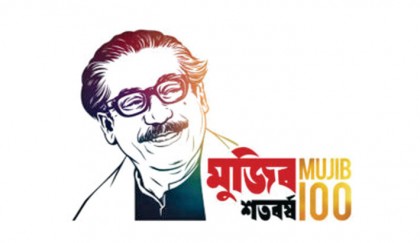 বাংলাদেশ নিরাপদ খাদ্য কর্তৃপক্ষ বিএসএল অফিস কমপ্লেক্স (লেভেল-৪,৫,৬)(হোটেল ইন্টারকন্টিনেন্টাল ঢাকা-এর পার্শ্বে)১১৯ কাজী নজরুল ইসলাম সড়ক                                       www.bfsa.gov.bdআবেদন ফরম-ক (ব্যক্তিগত আবেদন)আবেদনকারী কর্তৃক পূরণীয়। ইংরেজিতে নাম লিখার সময় Block হরফে পূরণ করবেন।১। নাম: (বাংলায়)    ইংরেজি (Block letter)      ২। পিতা/অভিভাবকের নাম:             ৩। জন্ম তারিখ: ৪। জাতীয়তা:                        ৫। জাতীয় পরিচয়পত্র নম্বর (NID/Birth Registration) 6। লিঙ্গ: 			     পুরুষ        মহিলা        অন্যান্য৭। বর্তমান ঠিকানা: ৮। স্থায়ী ঠিকানা:                ৯। মোবাইল নম্বর: ১০। জরুরি যোগাযোগের নম্বর: ১১। ই-মেইল (যদি থাকে) ১২। আপনার পূর্ব চাকরি সংক্রান্ত তথ্য (যদি থাকে)১৩। সর্বশেষ প্রাতিষ্ঠানিক ডিগ্রী: ১৪। নিরাপদ খাদ্য বিষয়ে কোন কোর্স করা আছে কিনা?আমি এই কোর্সে অংশগ্রহণের নিমিত্ত কর্তৃপক্ষের শর্তসমূহ পড়েছি এবং তা পালনে সম্মত আছি। এই ফরমে প্রদত্ত সকল তথ্য আমার জানা মতে সঠিক।আবেদনকারীর স্বাক্ষর                                                                          তারিখ:গণপ্রজাতন্ত্রী বাংলাদেশ সরকারবাংলাদেশ নিরাপদ খাদ্য কর্তৃপক্ষ বিএসএল অফিস কমপ্লেক্স (লেভেল-৪,৫,৬)(হোটেল ইন্টারকন্টিনেন্টাল ঢাকা-এর পার্শ্বে)১১৯ কাজী নজরুল ইসলাম সড়ক                                       www.bfsa.gov.bdআবেদন ফরম-খ (প্রাতিষ্ঠানিক আবেদন)প্রাতিষ্ঠানিক আবেদনকারী কর্তৃক পূরণীয়। ইংরেজিতে নাম লিখার সময় Block হরফে পূরণ করবেন।১। প্রতিষ্ঠানের নাম: (বাংলায়)    ইংরেজি (Block letter)      ২। ট্রেড লাইসেন্স নম্বর: ৩। ঠিকানা: ৪। যোগাযোগের নম্বর: ৫। ই-মেইল:অংশগ্রহণকারীগণের তথ্য ১। নাম: (বাংলায়)    ইংরেজি (Block letter)      ২। পিতা/অভিভাবকের নাম:             ৩। জন্ম তারিখ: ৪। জাতীয়তা:                        ৫। জাতীয় পরিচয়পত্র নম্বর (NID/Birth Registration) 6। লিঙ্গ: 			     পুরুষ        মহিলা        অন্যান্য৯। মোবাইল নম্বর: ১০। সর্বশেষ প্রাতিষ্ঠানিক ডিগ্রী: ১১। নিরাপদ খাদ্য বিষয়ে কোন কোর্স করা আছে কিনা?আমি এই কোর্সে অংশগ্রহণের নিমিত্ত কর্তৃপক্ষের শর্তসমূহ পড়েছি এবং তা পালনে সম্মত আছি। এই ফরমে প্রদত্ত সকল তথ্য আমার জানা মতে সঠিক।আবেদনকারীর স্বাক্ষর ও সিল                                                                       তারিখ:“এই ফরম www.bfsa.gov.bd ওয়েবসাইট থেকে ডাউনলোড করা যাবে”নিরাপদ খাদ্য বিষয়ক অ্যাডভান্স কোর্সপ্রতিষ্ঠানপদবিসময়কালডিগ্রী/বিষয়প্রতিষ্ঠানপাশের বছরকোর্সের নামসময়কাল  (দিন/মাস)বছর/সালনিরাপদ খাদ্য বিষয়ক অ্যাডভান্স কোর্সডিগ্রী/বিষয়প্রতিষ্ঠানপাশের বছরকোর্সের নামসময়কাল  (দিন/মাস)বছর/সাল